【今日主題】如火挑旺講員︰羅煜寰弟兄經文：提摩太後書1:1-10引言面對服事瓶頸的提摩太，和面對人生終點的保羅，他們應該如何才不辜負上帝的拯救與聖召？問候─生命的應許 (1-2)寫信者 (1)保羅在他例行的自稱語「奉神旨意作基督耶穌使徒」的中間，加了一句「照著在基督耶穌裡生命的應許」，這不僅標識出保羅終生致力的福音信息─神樂意將祂的生命賜給人，更令人想到，此時保羅自知即將殉道，靠著永生的應許依然堅強站立、勸勉同工。收信者 (2a)提摩太是保羅屬靈的兒子（提前1:2），也是他的得力助手，經常在保羅身邊陪伴。如今遠在以弗所教會服事，原本期待保羅會前往探望（提前1:3, 3:14），不料保羅遭陷入監，前途艱險（提後4:6），因此寫了此信，給予勸勉與安慰。問候語 (2b)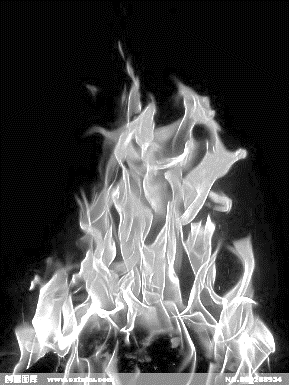 保羅面對自己和提摩太的處境，在平常慣用的「願恩惠、平安從父神和主耶穌基督歸與你們」問候語中間，多加了“憐憫”一詞，這是那位「親自成了血肉之體」的耶穌給予人類的寶貴禮物（來4:15）。面對著人生終點的保羅，從羅馬黑暗的地牢中，用最溫柔的口吻，發出了堅毅而純潔的光芒，不僅安慰了提摩太，也安慰著你我。所有面對人生征戰的信徒，都需要仰賴聖父主權慷慨的恩典、聖子道成肉身的憐憫、聖靈踏實內住的平安。感謝─無偽的信心 (3-5)向神感恩 (3a)保羅每次為同工感謝時，總會把感謝歸給神，因為神才是真正幕後的施恩者。保羅用屬靈的眼光看見，連他自己也不過是歷世歷代「用清潔良心事奉神」當中的一環，教會的歷史事蹟是由一群群忠心的聖徒所寫成的。今天你我是否敢如此宣稱：我們正在接續屬靈前輩，用清潔的良心事奉神？晝夜思念 (3b-4)保羅毫不掩飾自己對提摩太的思念，甚至記得最後一次分離時提摩太的哭泣，因此迫切想與他見面。信徒之間可能擁有堅定的情誼，建立在信仰的基礎與聖經的規範中。保羅自知時日無多，因此惦念著提攜後進、關懷晚輩；我們也當隨時留意自己承先啟後的責任。信心傳承 (5)保羅為提摩太感到高興的主要原因是，在他心裡有無偽之信，就是正確而真誠的信心。這信心是從他的外祖母傳到母親、再傳到他的，不是靠血統遺傳，而是家庭的信仰傳承。在聖經以及教會歷史上，姊妹們對於兒童的信仰教導，有許多美好的榜樣；我們需要繼續堅持，培育敬虔的下一代，而非投降式地交給當今世界架構於人本思想上的教育體系。提摩太即使擁有無偽之信，他仍然會感到膽怯（1:7, 2:1），這正鼓勵著我們，靠著這封信中的教導，我們也可以勝過試探、剛強壯膽提醒─福音的宣講 (6-10)挑旺恩賜 (6-7)保羅對提摩太發出的首要呼籲，就是挑旺神給他的恩賜。身為保羅的特使，年輕的提摩太要將以弗所教會引回正途，他或許需要各式各樣的恩賜，但是在保羅的心中，最重要的恩賜莫過於 “傳道”（4:2）─正確而勇敢地傳講神的真理！對你我而言，神的話語垂手可得，我們有許多聚會場合可以朗讀、分享、甚至討論神的話，這些都是幫助自己堅定信仰，面對這個不敬虔的世代，能夠靠主站立得穩，不致於膽怯徬徨。恩賜需要挑旺，如同炭火需要播動，剔除灰燼不至於阻擋空氣接觸，我們在追求神話語上，也需要藉著彼此不斷的提醒、分享，保持對主的熱情、對神話語的飢渴愛慕！神賜給我們剛強、仁愛、謹守的心（pneuma），這指的是由聖靈重生之人的靈。換言之，我們的意志、情感、理性都可以靠著聖靈、藉著神的話而改變像主。靠主受苦 (8)有時我們因著基督徒的身分或表現而遭人側目，有時因著堅持聖經的原則而遭人排擠，保羅說「為了福音的緣故，靠著神的大能，與我同受磨難。」（新譯本）恩典聖召 (9-10)接著保羅受感又對基督的福音發出詩歌般的讚揚，他一共提出了六個觀點，其中至為重要的是，神的拯救和聖召，是福音的一體兩面。神不僅救我們脫離罪惡、還召我們分別為聖！我們需要主的寶血洗罪，也需要主的話語潔淨（弗5:26）。結語保羅勸勉提摩太，傳講聖道是最光榮的服事，神的話語能帶給我們勇氣，甚至改變對生死的看法。盼望我們對神話語有正確認識，如火挑旺對神話語的渴慕！《基督徒訓練中心》              ~~四月份課程表上課地點︰台中中科聚會處費用︰每門課1500元報名︰請詢問教會辦公室本週各項聚會今日	09:30	兒童主日學		09:45	主日講道	羅煜寰弟兄		09:45	中學生團契		11: 00	慕道班		11:00《擘餅記念主聚會》	     14:00	三月份同工會	週二 19:30	英文查經班週三	19:30	交通禱告會	劉介磐弟兄週四	14:30	姊妹聚會	劉介磐弟兄		15:30	姊妹禱告會	許家蓁姊妹週五	19:00	小社青	靈修分享會		19:00	愛的團契	撒母耳記上週六	14:00	大專團契	查經聚會		18:00	社青團契	讀書會【獎助學金】大專、高中在學的弟兄姊妹，即日起至3月17日止可申請教會獎助學金。請至辦公室領取發給辦法及申請書。【受浸報名】本教會預定於四月21日(復活節)舉行受浸，已信主仍未受浸的慕道友請向教會辦公室報名，以安排受浸前談話。【三月份同工會】今天下午2:00舉行【三月份同工會】，敬請各團契(事工)同工及關心教會事工者參加。《烘焙讀經班》春季烘焙讀經班將於3/15開班，約有廿位報名參加。在烘焙教學後，以互動方式進行路加福音9~12章閱讀與討論。請為負責同工許永蓮、李瑞蘋姊妹及學員們禱告，願在學習烘焙的氛圍中，更能敞開心認識基督。台北基督徒聚會處          第2572期  2019.03.10網站：http://www.taipeiassembly.org	年度主題：坐蔭蘋果樹˙喜嘗甘甜果		主日上午	主日下午 	下週主日上午	下週主日下午	聚會時間：9時45分	2時00分	9時45分	2時00分	司     會：呂允仁弟兄		陳宗賢弟兄	領        詩：賴大隨弟兄	 三月份同工會	陳宗賢弟兄		司     琴：	王清清姊妹 主席︰任  駿	陳孜祈姊妹	講     員：羅煜寰弟兄		下週講員：劉介磐弟兄	本週題目：如火挑旺			下週主題：巴蘭四首詩的啟示	本週經文：提摩太後書1:1~10	下週經文：民23:9,21、24:5~6,16~17	上午招待：吳瑞碧姊妹 施兆利姊妹	下週招待：林寶猜姊妹 吳純紹姊妹		李泳嫻姊妹親愛的弟兄啊，有火煉的試驗臨到你們，不要以為奇怪(似乎是遭遇非常的事)，倒要歡喜；因為你們是與基督一同受苦，使你們在他榮耀顯現的時候，也可以歡喜快樂。                                                 彼得前書4:12~13臺北市中正區100南海路39號。電話（02）23710952傳真（02）23113751日期課程授課老師4/1~3教會歷史(下)呂允仁4/8~12個人成長與靈命操練蔡忠梅4/15~19大先知書(二)梁晶洲4/22~26歸納法查經蕭智雄4/29~5/3如何帶領小組蕭智雄